Banner Module OwnersSignature(s) RequiredBanner AdvancementAccess to forms beginning with ‘A’ require Dr. Holloman’s or Mr. Brown’s signatureAccess to forms beginning with ‘A’ require Dr. Holloman’s or Mr. Brown’s signatureDr. Anthony HollomanVP for Institutional AdvancementMr. Brandon BrownAVP for Institutional AdvancementBanner GeneralDr. Deborah Dent CIO/VP for Information Technology  Ms. Artis SmithIT Contract AdministratorBanner StudentAccess to forms beginning with 'S' or ‘R’ require Dr. Leggette’s or Dr. Evan's signatureAccess to forms beginning with 'S' or ‘R’ require Dr. Leggette’s or Dr. Evan's signatureDr. Evelyn Leggette VP and ProvostBanner FinanceBanner Human ResourcesBanner Position Control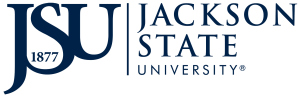 